F 051                                                                                            Yür.T:24.10.2016     // Değ. No:  00  // Değ.T: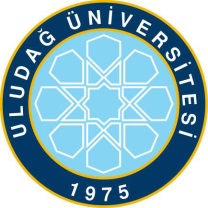 T.C.ULUDAĞ ÜNİVERSİTESİBÜYÜKORHAN MESLEK YÜKSEKOKULUÖĞRENCİ GERİ BİLDİRİM  FORMU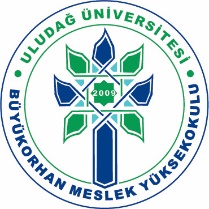 ADI SOYADINUMARASIBÖLÜM/PROGRAMKAYIT VE MEZUNİYET YILIDGS  SONUCULİSANS BÖLÜM VE DÖNEMMEZUN OLDUKTAN SONRA ÇALIŞTIĞI İŞ/İŞLERÇALIŞMAKTA OLDUĞU İŞİŞ YERİ ADIİŞ YERİ ADRESİEV ADRESİEV TELEFONUİŞ TELEFONUCEP TELEFONUE-POSTA ADRESİGÖRÜŞ VE ÖNERİNİZUludağ Üniversitesi Büyükorhan Meslek Yüksekokulunun değerli mezunları, sizlerle daha iyi iletişim kurabilmek için lütfen bu formu doldurup buyukorhanmyo@uludag.edu.tr adresine gönderiniz.Uludağ Üniversitesi Büyükorhan Meslek Yüksekokulunun değerli mezunları, sizlerle daha iyi iletişim kurabilmek için lütfen bu formu doldurup buyukorhanmyo@uludag.edu.tr adresine gönderiniz.